         EMMAUS   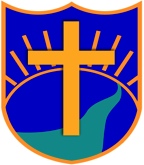             Catholic and Church of England                              Academy              Southend Road, Sheffield, S2 5FT    Tel:0114 2766474     Fax: 0114 276647Email: enquiries@emmaus.sheffield.sch.uk  Website:http://www.emmaus.sheffield.sch.uk                                           Headteacher:  Helen Simmerson 21st  September 2020Spelling Shed and TTRS SubscriptionDear Families,Spelling Shed Log ins		As part of our commitment to improving children’s writing, we are using the Spelling Shed website to help children to practice their spellings.  The website uses several games to help children to practise spellings that they have learned in class.  The children can earn points and use these to customise their avatar.  They also earn points for a leaderboard against children in other schools.  Attached are your child’s log-in details: you can also download an app if you have an iPhone or iPad (though this costs extra- if you log in through your internet browser it doesn’t cost anything.).  Included in the child’s log-in details are your child’s username and password, which we ask that they do not share with other children.TTRS Log insWe will also be using TTRS, which is great for children learning their times tables.  The children can challenge each other, earn points, and customize their avatars.  There’s a leaderboard against other children and other classes.We will keep the same log in details for both.We will be changing the children’s homework each week on Wednesday.  If you do not have access to the Internet, there are also paper resources to accompany the online game.Many thanks,Mr CollisLiteracy Subject Leader